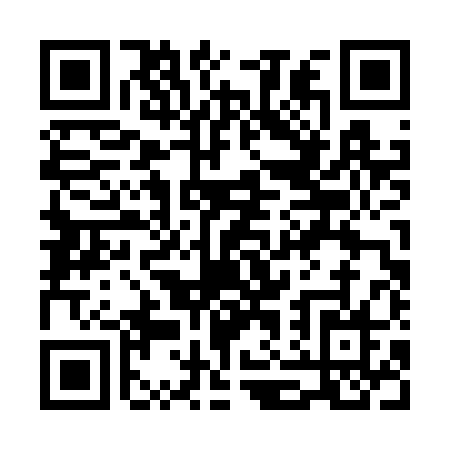 Ramadan times for Tassi, EstoniaMon 11 Mar 2024 - Wed 10 Apr 2024High Latitude Method: Angle Based RulePrayer Calculation Method: Muslim World LeagueAsar Calculation Method: HanafiPrayer times provided by https://www.salahtimes.comDateDayFajrSuhurSunriseDhuhrAsrIftarMaghribIsha11Mon4:294:296:4312:264:056:116:118:1712Tue4:254:256:4012:264:076:136:138:2013Wed4:224:226:3712:264:096:156:158:2314Thu4:194:196:3512:264:116:186:188:2515Fri4:164:166:3212:254:136:206:208:2816Sat4:124:126:2912:254:156:226:228:3117Sun4:094:096:2612:254:176:256:258:3318Mon4:064:066:2312:244:196:276:278:3619Tue4:024:026:2012:244:216:296:298:3920Wed3:593:596:1712:244:226:326:328:4221Thu3:553:556:1412:244:246:346:348:4522Fri3:523:526:1212:234:266:366:368:4723Sat3:483:486:0912:234:286:386:388:5024Sun3:443:446:0612:234:306:416:418:5325Mon3:413:416:0312:224:316:436:438:5626Tue3:373:376:0012:224:336:456:458:5927Wed3:333:335:5712:224:356:486:489:0228Thu3:293:295:5412:214:376:506:509:0629Fri3:253:255:5112:214:386:526:529:0930Sat3:213:215:4912:214:406:546:549:1231Sun4:174:176:461:215:427:577:5710:151Mon4:134:136:431:205:437:597:5910:192Tue4:094:096:401:205:458:018:0110:223Wed4:054:056:371:205:478:038:0310:264Thu4:014:016:341:195:488:068:0610:295Fri3:563:566:311:195:508:088:0810:336Sat3:523:526:291:195:528:108:1010:367Sun3:473:476:261:185:538:138:1310:408Mon3:433:436:231:185:558:158:1510:449Tue3:383:386:201:185:568:178:1710:4810Wed3:333:336:171:185:588:198:1910:52